Partie 1 : Restitution des connaissances (5 pts)Choisis deux termes de cette liste, et donner leurs définitions. (2pts)Cycle sédimentaire, cycle orogénique, lacune stratigraphique, discordance géologique, biozone, stratigraphie, crise biologique, ère, étage, carte géologique, coupe géologique.Pour chaque proposition, entourer la lettre correspond à la bonne réponse. (2pts)Compléter les propositions suivantes, en choisissant le terme qui convient (1pt)Partie 2 : Exploitation des documents et l’utilisation Du raisonnement scientifique (14 pts)Exercice 1 : (4.5 pts)   Le document ci-contre représente deux colonnes stratigraphiques réalisées dans deux régions séparées de quelques Kilomètres.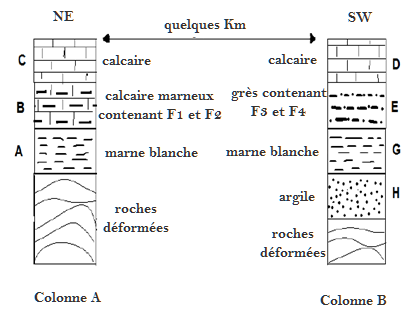 Montrer que les strates B et E ont le même âge. En citant le principe stratigraphique appliqué (1pt)Comment peut-on expliquer la variation du faciès de ces deux strates ? (1pt)A quelle ère géologique appartient la strate E  (0.5 pt) Déterminer le milieu de sédimentation de la strate B, justifier (1pt)D’après le document 2, donner un exemple d’un fossile stratigraphique et d’un fossile de faciès, justifier votre réponse (1pt)Exercice 2 : (6 pts)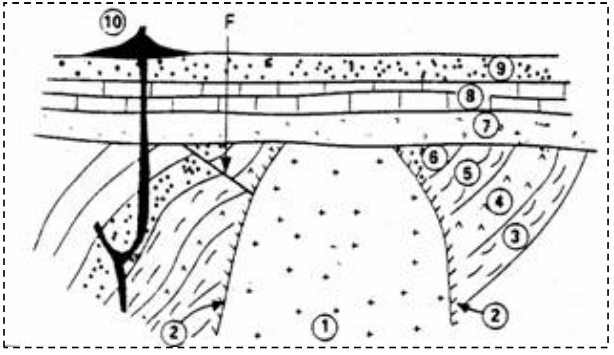 Dater la mise en place du pluton granitique 1 par rapport aux formations A et B. justifier votre réponse (1.5pt)Dater la mise en place du basalte 10 par rapport aux formations A et B. donner le principe stratigraphique utilisé. (1.5pts)Dater la mise en place de la faille par rapport aux strates 7, 8 et 9 (formation A). (1.5 pts)Reconstituer l’histoire géologique de cette région en donnant un ordre chronologique aux évènements suivants (1.5pts) : Dépôt des strates 7, 8 et 9 ; dépôt des strates 3, 4, 5 et 6 ; le filon basaltique 10 ; la faille ; le pluton granitique 1, déformation des strates 3, 4, 5 et 6, surface d’érosion.Exercice 3 : (3.5pts)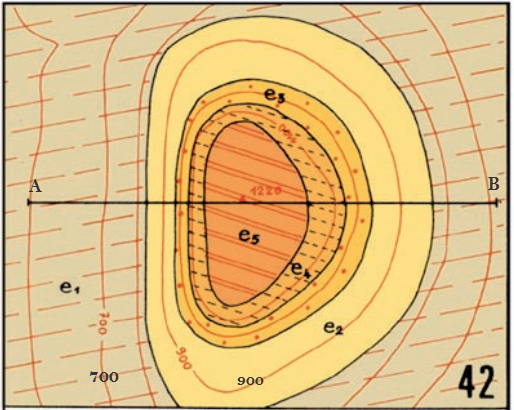 La figure ci-dessous représente un extrait d’une carte géologique d’une région donnée à l’échelle 1/20000.Comparer entre les limites des affleurements et les courbes de niveau, que pouvez-vous en déduire (1pt)Déterminer l’équidistance de cette carte (0.5pt)Sur un papier millimétré, réaliser la coupe géologique suivant AB. (2pts)_____________________________________________Bonne chance  Lycée qualifiant Al AKKADProf : Ougouni MohamedContrôle continu N° 2 S 1Sciences de la vie et de la terreClasse : 1er Bac Sc Ex Option FrDurée : 1 h 30 m Une série transgressive Corresponde aux dépôts lors d’une régression marineCaractérisée par des dépôts fins recouvrant des dépôts grossiersCaractérisée par des dépôts grossiers recouvrant des dépôts finsA propos du  principe de recoupement La structure géologique qui recoupe l’autre est lui postérieureLa structure géologique qui recoupe l’autre est lui antérieurePermet de corréler des séries sédimentaires éloignées Le stratotype Est limités par des lacunes stratigraphiquesEst caractérisé par la richesse de ces strates en fossiles de faciès Est caractérisé par la présence de déformations tectoniquesLe principe de continuitéPermet de corréler des séries sédimentaires très éloignées qui dépasse 25 Km de distanceSon application nécessite la présence des fossiles stratigraphiquesN’est plus valable dès qu’on dépasse 25 KmPropositionsLe parallélisme entre les limites des affleurements et les courbes de niveau indique que les strates sont   …………………….   (verticales, horizontales)Des courbes de niveau écartées indiquent que la pente est ………………………. (faible, forte)Dans un pli, si les signes de pendage sont tous dirigés vers l’extérieur, il s’agit d’un  pli ……………………(anticlinal, synclinal)Le recoupement entre les limites des affleurements et les courbes de niveau indique que les strates sont ……………………..  (inclinées, verticales)Milieu de vieRépartition géographiqueDurée de viefossilesLittoral LimitéeEres 1, II, III et IVF1 : HuitresMarin peu profonde Limitée Eres II, III et IVF2 : Coraux Marin GrandeEres II, III, et IVF3 : Dents des requinsMarin GrandeCrétacé supérieur (II)F4 : Ammonites